Nidzica, dnia 18.04.2013 r.Znak: PPCPR.033.5.5.2013Uczestnicy postępowaniaWYJAŚNIENIA DO TREŚCI SIWZDotyczy: postępowania o udzielenie zamówienia publicznego na zorganizowanie i przeprowadzenie warsztatów, kursów zawodowych i turnusów rehabilitacyjnych w  okresie od kwietnia 2013r. do 31.10.2014r. w ramach realizacji projektu systemowego współfinansowanego ze środków Europejskiego Funduszu Społecznego w ramach PO KL 2007-2013 „ Szansa na przyszłość- aktywizacja osób zagrożonych wykluczeniem”  dla 22 uczestników projektu systemowego- osoby niepełnosprawne do 30 roku życia.Na podstawie art. 38 ust. 1 oraz ust. 2 ustawy Prawo Zamówień Publicznych Zamawiający wyjaśnia treść specyfikacji istotnych warunków zamówienia w następujący sposób:Pytanie Nr 1. : W związku z zapewnieniem przez wykonawcę uczestnikom dowozu na miejsce szkolenia proszę o sprecyzowanie ile osób należy dowieźć na zajęcia i z jakiej miejscowości i jaka ma być forma dowozu (autobus, transport zorganizowany, czy indywidualny dojazd własnym pojazdem-zwrot kosztów przejazdu; ma to istotne znaczenie w ustaleniu kosztów szkoleńOdpowiedź: Zamawiający w chwili obecnej nie jest w stanie określić ile osób będzie musiał wykonawca dowieźć na zajęcia- być może wcale. Ilość uczestników warsztatów w  roku 2013 wynosi 8, natomiast w  roku 2014 – 14 uczestników- założyć więc można, że będzie potrzebny pojazd spełniający gabaryty busa osobowego dostosowanego do transportu osób. Transport osób strony będą uzgadniały na bieżąco, dlatego należy oszacować średnie koszty plus minus.Pytanie Nr 2: Proszę określić jakie zabiegi należy zaplanować do rehabilitacji osób niepełnosprawnych i dla jakiej grupy ponieważ cena tej usługi różni się znacznie od siebie.Odpowiedź: Zabiegi rehabilitacyjne będą uzgadniane podczas trwania turnusu, indywidualnie po konsultacji lekarskiej z każdym członkiem turnusu dlatego na chwilę obecną zamawiający nie jest w stanie podać jakie to będą zabiegi.Pytanie Nr 3: Kto zapewnia dowóz uczestników na turnusy rehabilitacyjne i jakie są warunki transportu?Odpowiedź: Na turnusy rehabilitacyjne dowóz i odwóz zapewnia wykonawca, warunki transportu zostaną szczegółowo ustalone po podpisaniu umowy, Zamawiający wskazał w opisie zamówienia na cz II ilości osób oraz dwa terminy. Pytanie Nr 4: Jakie Kryteria Zamawiający będzie stosował przy określaniu Atrakcyjności programów-30? Informacje pozwolą na ustalenie kosztów szkoleń.Odpowiedź: Zamawiający w Kryterium Atrakcyjność programów będzie brał pod uwagę zgodnie z opisem zawartym w pkt. 20 SIWZ w cz. I organizację zajęć – harmonogram, propozycje zajęć, warsztatów, spotkania, formę i zawartość merytoryczną programu szkoleń, warsztatów, spotkania  a także każde dodatkowe elementy zwiększające atrakcyjność w/w wydarzeń. W części II zamawiający przyjął Kryterium 100% cena, natomiast uwzględnił program w opisie przedmiotu zamówienia (tzw. program turnusu) ma to być wstępny program, harmonogram turnusu-ostatecznie zostanie on dopracowany przez strony po podpisaniu umowy. Kierownik PCPRAnna Kalinowska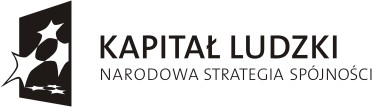 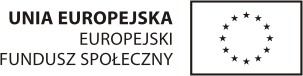 